　　　　　　　　　　　　　　　　　　　　　　　      留守本部　高橋二義　022-229-7850　　　　　　　　　　　　　　　　　　　　　　　　　　          仙台市太白区恵和町3-27〇5月19日(日)コースタイムスケジュール広瀬文化センター8:30分集合────登山口駐車場────市水道施設───三叉路広場────女戸神山────戸神山(昼食)────水場───三叉路広場─登山口着────文化センター解散15:00〇持ち物　地図　・・ 準備できれば！今回は資料として家族単位で用意しますが磁石は持って来てね。　雨具　・・晴れてても持ちましょう(傘よりカッパですよ)　靴  ・・・トレッキングシューズがベストですが運動靴でも可ただし汚れますよ　軍手  ・・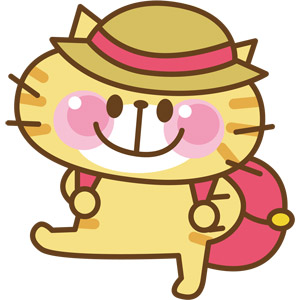 　服装　・・ 長袖 長ズボンですよ、帽子もだよ。　飲み物  ・ ペットボトル（500㏄）多いほど良いが重いです。　汗拭き  ・ タオル　着替え  ・ 晴れていれば斜面のぼりをします。　昼食  ・・ 各自山頂で食べます。　敷物  ・・ 休憩時に使います。  その他・・ 虫除け おやつ などメンバー住所現地(携帯)留守1佐藤昭次郎仙台市青葉区上愛子字沼田３２090346995290223923273会2加藤知宏〃太白区松が丘28-120905848543609066877537会3草野洋一〃青葉区一番町５－２５－１１０２09098301680会4冨塚和衛〃宮城野区岩切畑中9-12090279037710222557398会5冨塚眞美子　　　　　〃09073324786会6白田昭一泉区上谷刈字古堤８－１１08055514683友7針生紀子青葉区八幡三丁目９－１４－３０１0222651689友